Заключение об оценке регулирующего воздействия на постановление администрации муниципального района «Читинский район» «Об утверждении административного регламента по предоставлению муниципальной услуги «Перераспределение земельных участков, находящихся в муниципальной собственности, земель и (или) земельных участков, государственная собственность на которые не разграничена, с земельными участками, находящимися в частной собственности» от 31 июля 2017 года № 1658	Управление эконмического развития администрации муниципального района «Читинский район» в соответствии с разделом 3 Порядка проведения оценки регулирующего воздействия проектов нормативных правовых актов администрации муниципального района «Читинский район», затрагивающих вопросы осуществления предпринимательской и инвестиционной деятельности, и экспертизы действующих нормативных правовых актов администрации муниципального района «Читинский район», затрагивающих вопросы осуществления предпринимательской и инвестиционной деятельности, утвержденного постановлением администрации муниципального района «Читинский район» от 27 декабря 2019 года № 62-НПА, рассмотрено постановление администрации муниципального района «Читинский район» «Об утверждении административного регламента по предоставлению муниципальной услуги «Перераспределение земельных участков, находящихся в муниципальной собственности, земель и (или) земельных участков, государственная собственность на которые не разграничена, с земельными участками, находящимися в частной собственности» от 31 июля 2017 года № 1658 (далее - проект постановления).Разработчиком постановления является отдел земельных отношений администрации муниципального района «Читинский район». Постановление подготовлено в соответствии с Федеральным законом от 27 июля 2010 года № 210-ФЗ «Об организации предоставления государственных и муниципальных услуг», постановление администрации муниципального района «Читинский район» от 20.06.2011 года № 999 «О разработке и утверждении административных регламентов исполнения муниципальных функций и административных регламентов предоставления муниципальных услуг». Целью предлагаемого правового регулирования является повышение качества исполнения результатов предоставления муниципальной услуги. Данное Постановление «Об утверждении административного регламента по предоставлению муниципальной услуги «Перераспределение земельных участков, находящихся в муниципальной собственности, земель и (или) земельных участков, государственная собственность на которые не разграничена, с земельными участками, находящимися в частной собственности» от 31 июля 2017 года № 1658 направлено на приведение в соответствие с действующим законодательствами Российской Федерации.Дополнительных расходов для бюджета и субъектов предпринимательской деятельности не возникнет.Постановление администрации не содержит:-положения, устанавливающие ранее не предусмотренные законодательством и иными нормативными правовыми актами обязанности, запреты и ограничения для юридических лиц в сфере предпринимательской деятельности или способствующие их установлению, а также положения, приводящие к возникновению ранее не предусмотренных законодательством и иными нормативными правовыми актами расходов субъектов предпринимательской деятельности.При подготовке постановления соблюден Порядок проведения оценки регулирующего воздействия проектов нормативных правовых актов администрации муниципального района «Читинский район», затрагивающих вопросы осуществления предпринимательской и инвестиционной деятельности, и экспертизы действующих нормативных правовых актов администрации муниципального района «Читинский район», затрагивающих вопросы осуществления предпринимательской и инвестиционной деятельности, утвержденный постановлением администрации муниципального района «Читинский район» от 27 декабря 2019 года № 62-НПА. По постановлению замечаний не имеется. В постановлении отсутствуют положения, вводящие избыточные обязанности, запреты и ограничения для субъектов предпринимательской и инвестиционной деятельности или способствующих их введению, а также положений, способствующих возникновению необоснованных расходов субъектов предпринимательской и инвестиционной деятельности и бюджета муниципального района «Читинский район».Разработчику постановления проведение дополнительных согласований с отделом правовой и кадровой работы Управления делами администрации муниципального района «Читинский район» не требуется.Начальник Управленияэкономического развитияадминистрации муниципального района«Читинский район»                                                                                А.А. Маркевичисп.: Овчинникова Надежда Викторовна- главный специалист отдела экономики и развития предпринимательства-8 (3022) 35-67-61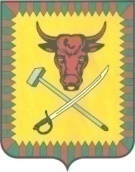 АДМИНИСТРАЦИЯмуниципального района«Читинский район»672000 г. Чита, ул. Ленина, 157
тел. 32-00-91E-mail: adm320091@yandex.ruСайт: https://chitinsk.75.ru/ИНН 7524000811 КПП 752401001ОГРН 1027500847934от «08» сентября 2022 г. № 3